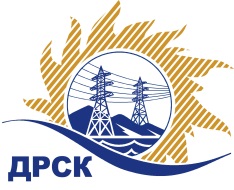 Акционерное Общество«Дальневосточная распределительная сетевая  компания»ПРОТОКОЛ № 97/УР-ВП по выбору победителя открытого электронного запроса предложений на право заключения договора на выполнение работ  «Выправка, обваловка ВЛ 35-110 кВ СП ЦЭС» для нужд филиала АО «ДРСК» «Хабаровские электрические сети» (закупка № 68 раздел 1.1. ГКПЗ 2017)  ЕИС № 31604458674 (МСП)Форма голосования членов Закупочной комиссии: очно-заочная.ПРИСУТСТВОВАЛИ: 10 членов постоянно действующей Закупочной комиссии ОАО «ДРСК»  2-го уровня.ВОПРОСЫ, ВЫНОСИМЫЕ НА РАССМОТРЕНИЕ ЗАКУПОЧНОЙ КОМИССИИ: Об утверждении результатов процедуры переторжки.Об итоговой ранжировке заявок.О выборе победителя запроса предложений.РЕШИЛИ:По вопросу № 1Признать процедуру переторжки состоявшейсяУтвердить окончательные цены заявок участниковПо вопросу № 2Утвердить итоговую ранжировку заявокПо вопросу № 3 Планируемая стоимость закупки в соответствии с ГКПЗ: 3 020 000,00 руб., без учета НДС;   3 563 600,00 руб., с учетом НДС.Признать победителем запроса предложений на право заключения договора на выполнение «Выправка, обваловка ВЛ 35-110 кВ СП ЦЭС» для нужд филиала АО «ДРСК» «Хабаровские электрические сети»   участника, занявшего первое место в итоговой ранжировке по степени предпочтительности для заказчика: ООО "ВЭСС" (680042, Россия, Хабаровский край, г. Хабаровск, ул. Тихоокеанская, д. 165) на условиях: стоимость предложения 3 528 200,00 руб. (цена без НДС: 2 990 000,00 руб.). Условия оплаты: в течение 30 календарных дней с даты  подписания справки о стоимости выполненных работ КС-3 на основании счета, выставленного Подрядчиком. Срок выполнения работ: февраль-декабрь 2017 г. Гарантия на своевременное и качественное выполнение работ, а также на устранение дефектов, возникших по вине Подрядчика, составляет 36 месяцев со дня подписания акта ввода объекта в эксплуатацию. Гарантия на материалы и оборудование, поставляемые Подрядчиком, составляет 36 месяцев со дня подписания акта ввода объекта в эксплуатацию. Срок действия оферты до 29.03.2017Ответственный секретарь Закупочной комиссии 2 уровня  		                                                             М.Г.ЕлисееваЧувашова О.В.(416-2) 397-242г.  Благовещенск«20» января 2017№п/пНаименование Участника закупки и его адресОбщая цена заявки до переторжки, руб. Общая цена заявки после переторжки, руб. 1.ООО "ВЭСС" (680042, Россия, Хабаровский край, г. Хабаровск, ул. Тихоокеанская, д. 165)3 540 000,00 руб. (цена без НДС: 3 000 000,00 руб.)3 528 200,00 руб. (цена без НДС: 2 990 000,00 руб.)2.ООО "Сельэлектрострой" (679015, Россия, Еврейская автономная обл., г. Биробиджан, ул. Советская, д. 127 В)3 562 694,94 руб. (цена без НДС: 3 019 233,00 руб.)Заявка не поступилаМесто в итоговой ранжировкеНаименование и адрес участникаЦена заявки до переторжки, руб.Окончательная цена заявки, руб.1 местоООО "ВЭСС" (680042, Россия, Хабаровский край, г. Хабаровск, ул. Тихоокеанская, д. 165)3 540 000,00 руб. (цена без НДС: 3 000 000,00 руб.)3 528 200,00 руб. (цена без НДС: 2 990 000,00 руб.)2 местоООО "Сельэлектрострой" (679015, Россия, Еврейская автономная обл., г. Биробиджан, ул. Советская, д. 127 В)3 562 694,94 руб. (цена без НДС: 3 019 233,00 руб.)3 562 694,94 руб. (цена без НДС: 3 019 233,00 руб.)